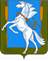 Совет депутатов Полетаевского сельского поселенияСосновского муниципального района Челябинской области	                РЕШЕНИЕот «21» сентября 2017 года № 126О внесении изменений и дополнений в решение Совета депутатов Полетаевского сельского поселения от 20.04.2017г. № 111/1«О принятии Правил благоустройства и Озеленения территории ПолетаевскогоСельского поселения»    В соответствии с Федеральным законом от 6 октября 2003 года № 131-ФЗ «Об общих принципах организации местного самоуправления в Российской Федерации», Приказом Министерства строительства и жилищно-коммунального хозяйства Российской Федерации от 13 апреля 2017 года № 711/пр «Об утверждении методических рекомендаций для подготовки правил благоустройства территории поселений, городских округов, внутригородских районов», Совет депутатов Полетаевского сельского поселения РЕШАЕТ:Внести в решение Совета депутатов Полетаевского сельского поселения от 20.04.2017г. № 111/1 «О принятии Правил благоустройства и озеленения территории Полетаевского сельского поселения согласно приложению, следующие изменения:2 . Настоящее решение вступает в силу со дня его принятия.3. Направить настоящее решение главе Полетаевского сельского поселения для подписания.Председатель Совета депутатов                              Глава Полетаевского сельскогоПолетаевского сельского поселения                       поселения _______________С.О. Башлыков                             _______________Е.Я. Лаврова                                                                                                                                           Приложение                                                                                                              К решению Совета депутатов                                                                                                   Полетаевского сельского поселения                                                                                                                            № 126 от 21.09.2017г.Статью 2 пункт 18 изложить в следующей редакции:18. Придомовая территория – примыкающий к дому земельный участок с элементами озеленения и благоустройства, иными предназначенными для обслуживания, эксплуатации и благоустройства данного дома и расположенными на указанном земельном участке объектами благоустройства.Статью 3 пункт 4 дополнить подпунктом 4.1.4.1. для нежилых помещений в многоквартирных домах, расположенных на первых этажах:а) по длине – по границам нежилого помещения;б) по ширине – от фасада нежилого помещения до проезжей части дороги, но не более 25 метров.3) В статье 5 пункт 12 исключить.     4) Статью 5 дополнить пунктом 15.15. На территории Полетаевского сельского поселения запрещается повреждения (в том числе выразившееся в несвоевременном восстановлении) и уничтожение объектов благоустройства.5) Статью 5 дополнить пунктом 16.16. Уборка крылец, пандусов и тротуаров входных групп (узлов) помещений организаций производится до начала рабочего дня организаций.6) Статью 9 дополнить пунктом 4.1. 4.1. В зимний период работы по уборке территории с усовершенствованным покрытием, включающие уборку от снега и наледи до твердого покрытия и обработку противогололёдных материалов, проводятся до 8 часов утра.7) Статью 17 дополнить пунктом 3.1.3.1. В случае несвоевременного (некачественного) восстановления благоустройства, поврежденного (разрушенного) при выполнении, работ, влекущих ограничения движения транспорта, исполнитель работ несет ответственность за повреждение объектов благоустройства в соответствии с требованиями настоящих Правил.8) Статью 17 дополнить пунктом 3.2.3.2. Разрешение на проведение земляных работ считается закрытым с момента подписания акта приемки восстановленного благоустройства, при отсутствии замечаний.При наличии замечаний заказчик обязан устранить их до окончания срока действия разрешения с учетом процедуры его закрытия. В случае невозможности устранить замечания заявитель имеет право продлить разрешение на срок, не превышающий первоначально установленный в разрешении.9) Дополнить статьей 2121. Формы и механизмы общественного участия в принятии решений и реализации проектов благоустройства и развития сельской среды.1. Принципы организации общественного участия:1) наиболее полное включение всех заинтересованных сторон на выявление их истинных интересов и ценностей, их отражение в проектировании сельских изменений, достижение согласия по целям и планам реализации проектов, мобилизация и объединение всех субъектов сельской жизни вокруг проектов, реализующих стратегию развития территории;2) открытое обсуждение проектов благоустройства территории на этапе формирования задач проекта и по итогам каждого из этапов проектирования;3) обеспечение открытости и гласности, учет мнения жителей соответствующих территорий и всех субъектов сельской жизни при принятии решений, кусающих благоустройства и развития территории;4) обеспечение доступности информации и информирование населения и других субъектов сельской жизни о задачах и проектах в сфере благоустройства и комплексного развития сельской среды.2. Информирование о задачах и проектах в сфере благоустройства и комплексного развития сельской среды осуществляется посредствам:1) создание единого информационного интернет - ресурса (сайта или приложения) который будет решат задачи по сбору информации, обеспечению «онлайн» участия и регулярному информированию о ходе проекта с публикацией фото, видео и текстовых отчетов по итогам проведения общественных обсуждений;2) размещение афиш и объявлений на информационных досках в подъездах жилых домов, расположенных в непосредственной близости к проектируемому объекту, а также на специальных стендах на самом объекте; в местах притяжения и скопления людей, в холлах значимых и социальных инфраструктурных объектов, расположенных по соседству с проектируемой территорией или на ней, на площадке проведения общественных обсуждений (на специальных информационных стендах);3) индивидуальных приглашений участников, личных встреч, по электронной почте или по телефону;4) использование социальных сетей и интернет – ресурсов для обеспечения донесения информации;5) установки специальных информационных стендов в местах с большой проходимость, на территории самого объекта проектирования.3. Общественное участие в принятии решений и реализации проектов благоустройства и развития сельской среды включает:1) организационное участие:- совместное определение целей и задач по развитию территории, инвентаризация проблем и потенциалов среды;- участия в разработке и обсуждении проектов, решений с архитекторами, проектировщиками и другими профильными специалистами;- осуществление общественного контроля над процессом реализации проекта;- осуществления общественного контроля в процессе эксплуатации территории.2) трудовое участие:- выполнение жителями неоплачиваемых работ, не требующих специальной квалификации, как например: подготовка объекта 9дворовой территории) к началу работ (земляные работы, снятие старого оборудования, уборка мусора), и другие работы 9покраска оборудования, озеленения территории, посадка деревьев, охрана объекта);- предоставление строительных материалов, техники, посадочного материала для газонов, цветников и т.д.;- обеспечение благоприятных условий для работы подрядной организации, выполняющей работы, и для ее работников.4. При желании жителей и хозяйствующих субъектов возможно финансовое участие в благоустройстве сельской территории.Порядок аккумулирования и расходования средств заинтересованных лиц, направляемых на выполнение работ по благоустройству территории, ведения учета поступающих средств, контроля расходования поступивших средств и информирования о поступлении и расходовании денежных средств определяются договорами.5. Порядок и механизм общественного участия в принятии решений и реализации конкретных проектов благоустройства и развития сельской среды, и общественного контроля устанавливается соответствующим муниципальным правовым актам администрации Полетаевского сельского поселения.6. Общественный контроль в области благоустройства вправе осуществлять любые заинтересованные физические и юридические лица, в том числе с использованием технических средств для фото-видеофиксации, а также в сети интернет. Информация о выявленных и зафиксированных в рамках общественного контроля нарушениях в области благоустройства направляется для принятия мер в администрации Полетаевского сельского поселения. 